				FORMULARIO DE REGISTRO DE VOLUNTARIOS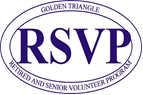 Comisión de Planificación Regional del Sudeste de TexasTRIANGULO DE ORO RSVP2210 Eastex Freeway, Beaumont, TX 77703RSVP Línea Directa: (409) 924-3382 Fax: (409) 347-0138Por favor imprima y complete todas las secciones.Señor/señora/señorita.Nombre________________________________________ Fecha de nacimiento_________ /_____________ /_____Dirección_________________________________________  Ciudad ____________________________________Código__________________________  Cremallera________________ Teléfono de casa_____________________Teléfono móvil___________________________ Correo electrónico______________________________________¿Eres un veterano? (Servido honorablemente en servicio activo en las fuerzas armadas de los Estados Unidos)  SÍ    NO¿Hay alguien en su familia como Veterano?  Sí   No¿Hay alguien en su familia como Veterano?  Sí   No¿Es miembro del Servicio de las Fuerzas Armadas de los Estados Unidos? (Servido en el ejército, la marina de guerra, la fuerza aérea, el cuerpo de marina, y la guardia costera)   Sí  No¿Hay alguien en su familia miembro del Servicio de las Fuerzas Armadas de los Estados Unidos? (Servido en el Ejército, Marina, Fuerza Aérea, Cuerpo de Marines y Guardacostas)   SÍ   NO¿Tienes alguna discapacidad?  Sí    NoSi la respuesta es Sí, por favor ____________________________________________________________________¿Tienes un coche?  Sí   NoLicencia de conducir# ________________________________ Estado ______________ Exp. Fecha ____________Copia de la licencia de conducir		Copia del seguro válidoEsposa__________________________ Contacto de emergencia ________________________ Teléfono_________Beneficiario para RSVP Seguro Suplementario de Accidentes:Nombre_________________________________________ Relación _____________________________________Dirección _______________________________________ Ciudad ______________________________________Estado__________________________________ Cremallera ________________ Teléfono ___________________¿ESTÁ DISPONIBLE PARA "EVENTOS ESPECIALES"?  Sí   NoNos referimos a estos voluntarios cuando las organizaciones sin fines de lucro locales están buscando una asistencia de tiempo con eventos especiales o eventos de recaudación de fondos. Llamaremos a voluntarios a nuestra lista cuando recibamos solicitudes de asistencia de las organizaciones sin fines de lucro.	RECIBIDO POR: 							 Sitio	NOMBRE ________________________________________________ 		 Voluntario de RSVPEducación (nivel más alto completado) _____________________________________________________________¿Retirado?  Sí   NoSi No, lugar de empleo __________________________________________________________________________Habilidades / Intereses / Idiomas __________________________________________________________________				(Es decir, electricista, especialista en medios sociales, maestro, etc.)Experiencia como voluntario______________________________________________________________________Asignación de Voluntarios Preferidos 1.________________________ 2.___________________________________					(El trabajo del voluntario final será hecho por el personal de RSVP.)Horas días disponibles __________________________________________________________________________Tenga en cuenta que el Triángulo de Oro RSVP utiliza ocasionalmente fotos de nuestros voluntarios en nuestro folleto promocional y como herramienta de marketing para fines de financiación, reclutamiento y publicidad. Doy permiso para usar mi foto.  Sí   No Entiendo que no soy un empleado del proyecto RSVP, el patrocinador, la estación de voluntarios o el Gobierno Federal y acepto servir sin compensación. Además, estoy de acuerdo en que si uso mi automóvil personal mientras soy voluntario (entierros o comidas sobre ruedas), mantendré en vigor un seguro de responsabilidad civil de automóvil igual o mayor al mínimo requerido por el estado. Entiendo que RSVP realizará una Búsqueda Nacional de Delincuentes Sexuales y el voluntariado para RSVP dependerá de los resultados de esa búsqueda.____________________________________________________________ 	___________________________
		Firma del Voluntario 						Fecha____________________________________________________________	___________________________
Firma del Coordinador de Voluntarios 				FechaFormulario de Inscripción: Aditamento DesmontableEsta información será utilizada por el patrocinador únicamente con fines estadísticos. Sólo se utilizará en el agregado, y no será compilado o diseminado de manera que identifique a los individuos. Esta información no se utilizará para evaluar asignaciones o ubicaciones.¿Eres hispano o latino?  Sí      No¿Cuál es su raza? (Seleccione uno) indio americano o nativo de Alaska. Una persona que tiene orígenes en cualquiera de los pueblos originarios de América del Norte y del Sur (incluida Centroamérica) y que mantiene la afiliación tribal o la vinculación de la comunidad. Asiático Un nativo de Asia o una persona de ascendencia asiática. Negro o afroamericano. Una persona con ascendencia total o parcial de cualquiera de los grupos raciales negros que tienen orígenes en cualquiera de los grupos raciales negros. Nativo de Hawai u otro isleño del Pacífico. Una persona que tiene orígenes en cualquiera de los pueblos originales de Hawai, Guam, Samoa u otras islas del Pacífico. Blanco. Una persona que tiene orígenes en cualquiera de los pueblos de Europa, Oriente Medio o África del Norte.¿Como supiste de nosotros? (Por favor, seleccione uno.)Canal 12 Comercial Periódico El Perico Español Revista VIP Radio Española Golden Triangle RSVP Página de Facebook Otro - Por favor especifique:_____________________________________________________________________SÓLO PARA USO DE OFICINA:Estaciones asignadas ____________________________________________________________________________Fecha asignada ________________________________________________________________________________Paquete de bienvenida enviado ____________________________________________________________________Ingresado en la computadora_____________________________  	Por ________________________________